CENTRO FLAMENCO EL DUENDE DE LA SOLE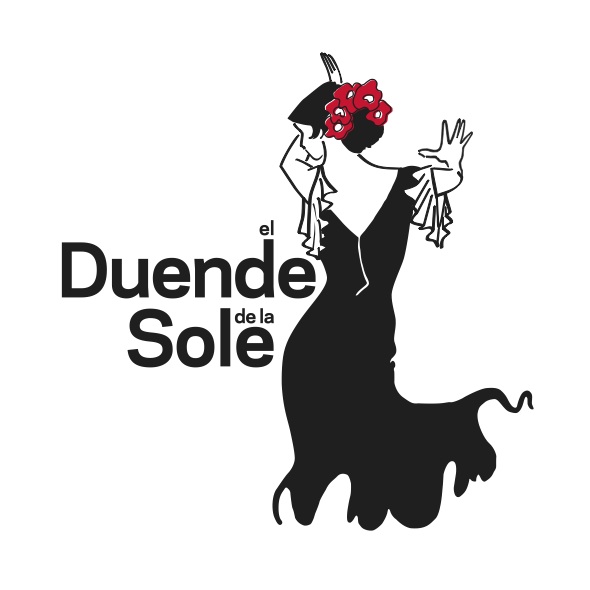 NOMBRE……………………………………………………………………………………………………………APELLIDOS………………………………………………………………………………………………………..TELEFONO………………………………………………………………………………………………………..EMAIL……………………………………………………………………………………………………………….DISCIPLINA EN LA QUE SE MATRICULA……………………………………………………………………………………………………………………………HORARIO…………………………………………………………………………………………………………….OBJETIVOS  QUE BUSCAS EN EL CENTRO…………………………………………………………………………………………………………………………………………………………………………………………………………………………...…………………………………………………………………………………………………………………………………………………………